General Science Chapter 5Adaptation- How Animals SurviveAssignment –Draw a camouflaging animal (Leaf Insect) and Aquatic animal (fish or dolphin) in your fair copy 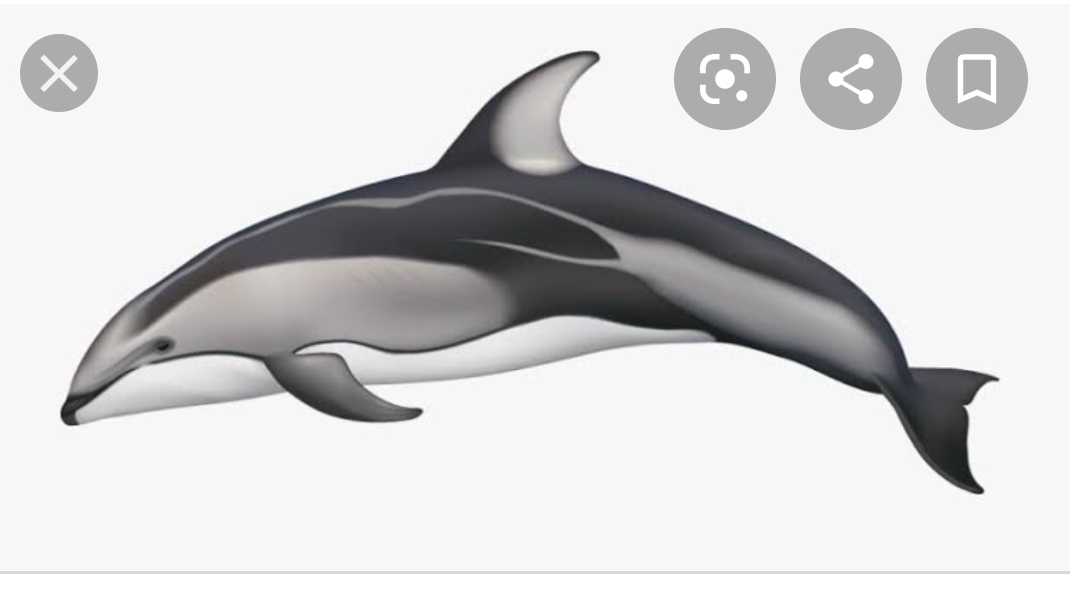 Dolphin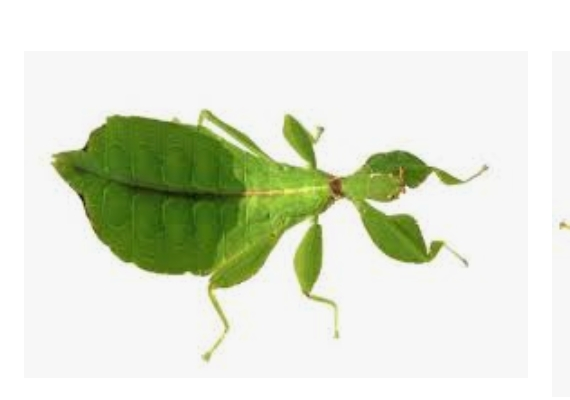 Leaf Insect